Le Jeudi ,17 décembre 2020 à dix heure du matin.Il sera procédé à la grande salle de la Commune de Salé à l’ouverture des plis relatifs à l’Appel d’Offres sur offres de prix pour l’exploitation temporaire du domaine public communal par les parkings sous forme des lotssuivant le tableau- ci- dessus pour trois ans à partir de 01 janvier 2021 jusqu’ au 31 décembre2023Le dossier d’appel d’offres peut être retiré de la division des services communaux et patrimoine de la commune de Salé. Il peut également être téléchargé à partir du portail des marchés de l’Etat : www.marchéspublics.gov.ma. Il peut être aussi envoyé par voie postal aux concurrents qui le demandent à leur frais et à leur risques et périls dans les conditions prévues à l’article 17 du décret n°2-12-349du 08 Joumadaoula 1434 (20 Mars 2013) fixant les conditions et les formes de passation des marchés de l’Etat ainsi que certaines règles relatives à leur gestion et à leur contrôle.Le montant de la caution provisoire est fixée à la somme de :50.000dh pour lot 1 de l’arrondissement Lamrissa ;40.000dh pour lot 2 de l’arrondissementTabriquet ;30.000dh pour lot 3 de l’arrondissement Bettana ;20.000dh pour lot 4 de l’arrondissementHsain ;10.000dhpour lot 5 de l’arrondissement Laayayda.La présentation des dossiers des concurrents doit être conforme aux dispositions de l’article 25et 28 du décret n° 2-12-349précité.Les dossiers préparés et présentés conformément aux conditions en vigueur peuvent :Soit être déposé contre récépissé au bureau d’ordre général de la Commune de Salé.Soit être envoyés par courrier recommandé avec accusé de réception au bureau précité. Soit être remis au Président de la Commission d’appel d’offres au début de la séance et avant l’ouverture des plis.Le dossier a présenté par chaque concurrent doit est mis dans un pli fermé et cacheté, portant les mentions suivantes : le nom et prénom ou la société pour les personnes physiques, l’adresse et le n° de tel, l’objet et lesnuméros des lots de l’offre, sans aucune autre mention.Ce plisdoit contenir deuxenveloppes distinctes.Les pièces justificatives à fournir sont celles prévues par l’article 27 du décret n°2-12-349précité, à savoir :Dossier Administratif et  technique :Déclaration sur l’honneur conformément au modèle en vigueur.Le récépissé du cautionnement provisoire ou l’attestation de la caution personnelle et solidaire en tenant lieu des montants précités.Une copie du cahier des charges, paraphé sur toutes ses pages, légalisé et portant la mention « lu et accepté » et cacheté à la dernière page.Le règlement de consultation paraphé sur toutes ses pages, égalisé et portant la mention « lu et accepter » et cacheté à la dernière page.Pour le concurrent adjudicataire de la présente offre doit fournir les pièces suivantes :  L’attestation ou copie certifiée conforme délivrée depuis moins d’un an par l’Administration compétente du lieu d’imposition certifiant que le concurrent est en situation fiscale régulière.Une note indiquant les Moyens Humains et Techniques du concurrent, le lieu, la date, la nature et l’importance des prestations qu’il a exécutées ou à l’exécution desquelles il a participé et qui ont relations avec l’activité proposée.L’attestation du CNSS délivrée depuis moins d’un an.Une copie du registre de commerce égalisée.En plus des pièces précitées, les personnes morales doivent présenter :La ou les pièces justifiant les pouvoirs conférés à la personne agissant au nom du concurrent.Le statut de la société et la liste des membres B) Dossier Financier comprenant :L’acte d’engagement précisant le nom et prénom du concurrent, sa qualité, son adresse et sa profession, ainsi que le ou les lots objet de sa soumission tout en précisant en lettres et en chiffres le montant d’occupation pour la période précisée par le cahier des charges et ce, conformément au modèle joint. Les personnes morales doivent préciser en plus de ce qui précède le nom commercial, la forme juridique et le capitale (conformément au modèle joint).Le bordereau des prix détail estimatif.Remarque importante :Les lots pour lesquels aucune offre n’a été déposée ou aucune offre n’a été retenue par la commission de jugements des offres, feront l’objet de nouvelles offres des concurrents qui seront reçues par la commission d’ouverture des plis les semaines suivantes au même jour et la même heure et ce jusqu’à aboutissement du présent appel d’offres pour tous les lots en question.Le Président de la Commune de Salé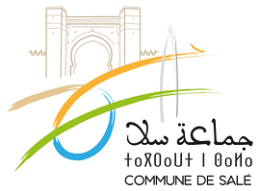 المملكة المغربيةوزارة الداخليــةعمالة سـلاجماعة سلاالمديرية العامة للمصالحقسم المرافق الجماعية والممتلكاتالرقم : ............... ج.س/م.ع.م/ق.م.ج.مإعلان عن طلب عروض مفتوح لمنح الاستغلال المؤقت للملك العمومي بواسطة محطات وقوف السيارات و الدراجات النارية و العادية جلسة عمومية / الصفقة رقم 05 ينهي رئيس جماعة سلا إلى علم العموم أنه في يوم الخميس 17 دجنبر 2020 على الساعة العاشرة صباحا (10:00) سيتم بالقاعة الكبرى لجماعة سلا، فتح الأظرفة المتعلقة بطلب عروض أثمان لمنح الاستغلال المؤقت للملك العمومي بواسطة محطات وقوف السيارات والدراجات الناريةوالعادية بتراب الجماعة على شكل حصص كما هو مبين في الجدول أسفله، ولمدة ثلات سنوات تبتدئ من فاتح يناير 2021 الى غاية 31 دجنبر 2023.      يتم سحب دفتر الشروط والتحملات الخاص بهذه العملية من قسم "المرافق الجماعية والممتلكات" بالجماعة، ويمكن كذلك نقله إلكترونيا من بوابة صفقات الدولة بالعنوان الالكتروني: www.marchéspublics.gov.ma ، كما يمكن إرسال طلب العروض إلى المتنافسين بطلب منهم وتحت مسؤوليتهم طبقا للشروط الواردة في المادة 17 من المرسوم رقم 349-12-2 الصادر في 8 جمادى الاولى1434 (20  مارس 2013) المتعلق بتحديد شروط و أشكال إبرام صفقات الدولة و كذا بعض القواعد المتعلقة بتدبيرها و مراقبتها .حدد مبلغ الضمانة المؤقتة الخاص لكل حصة كما يلي:الحصة الاولى مقاطعة المريسة: 50.000.00 درهم الحصة الثانية مقاطعة تابريكت: 40.000.00 درهمالحصة الثالثة مقاطعة احصين : 30.000.00 درهمالحصة الرابعة مقاطعة بطانة : 20.000.00 درهمالحصة الخامسة مقاطعة لعيايدة:  10.000.00 درهميجب أن يكون كل من محتوى وشكل تقديم ملفات المتنافسين مطابقين لمقتضيات المادتين 25و28 من المرسوم السالف الذكر، ويمكن للمتنافسين:إما إيداعها بمكتب الضبط بجماعة سلا.إما إرسال أظرفتهم عن طريق البريد المضمون بإفادة بالاستلام إلى جماعة سلا.إما تسليمها مباشرة إلى رئيس لجنة طلب العروض عند بداية الجلسة وقبل فتح الأظرفة.يوضع الملف الذي يقدمه كل متنافس في ظرف مختوم يكتب عليه الاسم الشخصي والعائلي بالنسبة للأشخاص الماديينوالاسمالتجاري بالنسبة للأشخاص المعنويين، وعنوانه ورقم الهاتف وموضوع الصفقة، ورقم الحصة المتنافس عليها، دون إضافة أي تضمين آخر، ويحتوي هذا الظرف على غلافين مختومين.  إن الوثائق المثبتة الواجب الإدلاء بها هي تلك المقررة في المادة 27 من المرسوم 349-12-2، بحيث يجب أن يتضمن ملف المشاركة في طلب العروض الوثائق الآتية:الملف الإداري والتقني يتضمن:تصريح بالشرفوصل الضمانة المؤقتة المحددة سالفا أو شهادة الكفالة الشخصية والتضامنية التي تقوم مقامه عند الاقتضاء.نظير من دفتر الشروط والتحملات مؤشر على جميع صفحاته، وموقع على آخر صفحة منه من طرف المتنافس ومصحح الإمضاء ويتضمن عبارة " قرأ وقبل"؛نظام الاستشارة مؤشر على جميع صفحاته وموقع على آخر صفحة منه ومصحح الإمضاء؛بالنسبة للمتنافس الذي رسا عليه العرض يجب أن يتقدم بالوثائق التالية:شهادة أو نسخة مطابقة للأصل مسلمة منذ أقل من سنة من قبل الإدارة المختصة لمحل الضريبة تثبت أن المتنافس يوجد في وضعية جبائية سليمة، وفي حالة عدم الأداء بأنه قدم الضمانات المنصوص عليها في المادة 27 من المرسوم رقم 349-12-2، أو في حالة الإعفاء شهادة تثبت الإعفاء من أداء الضرائبورقة تثبت الوسائل البشرية والتقنية للمتنافس، وتاريخ وطبيعة الخدمات التي قدمها أو يقدمها المتنافس والتي لها علاقة بنفس النشاط.شهادة مسلمة منذ اقل من سنة من طرف الصندوق الوطني للضمان الاجتماعي تثبت أن المتنافس يوجد في وضعية سليمة.نسخة مصادق عليها للسجل التجاري للمتنافس.وبالنسبة للأشخاص المعنويين يجب الإدلاء، بالإضافة إلى ما سبق، بما يلي:الوثيقة أو الوثائق التي تبين الصلاحيات المخولة إلى الوكيل بأن يتصرف باسم المتنافس؛القانون الأساسي ولائحة أعضاء مجلس الإدارة أو المسيرين.الغلاف المالـــي: يتضمن عقـــــد الالتزام، يلتـــزم بموجبه المتنافس باحترام الشروط المقررة في دفتـــر الشروط والالتزامات ويقدر بواسطته عرضه المالي بالأرقام وبالحروف إضافةإلى جدولبيان الاثمنةوفقا للنموذج المسلم من طرف الإدارة.، ويجب أن يكون هذا الغلاف مختوما ويحمل بصفة بارزة، علاوة على البيانات المكتوبة على الظرف إشارة * العرض المالي*.الغلافالإضافي: يتضمن باقي الوثائق المشار إليها أعلاه.ملاحظــــة هامة:بالنسبة للحصص التي لم يسجل فيها أي متنافس أو التي لم ترس عملية منح الاستغلال بالنسبة لها على أي متنافس، تستقبل العروض الجديدة بخصوصها من طرف لجنة فتحالأظرفةوفحص العروضفي الاسابيع المواليةفي نفس اليوم ونفس الساعةوإلى غاية إتمام جميع الحصص موضوع طلب العروض.رئيـــــس جـــــمـــــاعـــــة ســـــــــلاإعلان عن طلب عروض مفتوح لمنح الاستغلال المؤقت للملك العمومي بواسطة محطات وقوف السيارات و الدراجات النارية و العادية جلسة عمومية / الصفقة رقم 05 ينهي رئيس جماعة سلا إلى علم العموم أنه في يوم الخميس 17 دجنبر 2020 على الساعة العاشرة صباحا (10:00) سيتم بالقاعة الكبرى لجماعة سلا، فتح الأظرفة المتعلقة بطلب عروض أثمان لمنح الاستغلال المؤقت للملك العمومي بواسطة محطات وقوف السيارات والدراجات الناريةوالعادية بتراب الجماعة على شكل حصص كما هو مبين في الجدول أسفله، ولمدة ثلات سنوات تبتدئ من فاتح يناير 2021 الى غاية 31 دجنبر 2023.      يتم سحب دفتر الشروط والتحملات الخاص بهذه العملية من قسم "المرافق الجماعية والممتلكات" بالجماعة، ويمكن كذلك نقله إلكترونيا من بوابة صفقات الدولة بالعنوان الالكتروني: www.marchéspublics.gov.ma ، كما يمكن إرسال طلب العروض إلى المتنافسين بطلب منهم وتحت مسؤوليتهم طبقا للشروط الواردة في المادة 17 من المرسوم رقم 349-12-2 الصادر في 8 جمادى الاولى1434 (20  مارس 2013) المتعلق بتحديد شروط و أشكال إبرام صفقات الدولة و كذا بعض القواعد المتعلقة بتدبيرها و مراقبتها .حدد مبلغ الضمانة المؤقتة الخاص لكل حصة كما يلي:الحصة الاولى مقاطعة المريسة: 50.000.00 درهم الحصة الثانية مقاطعة تابريكت: 40.000.00 درهمالحصة الثالثة مقاطعة احصين : 30.000.00 درهمالحصة الرابعة مقاطعة بطانة : 20.000.00 درهمالحصة الخامسة مقاطعة لعيايدة:  10.000.00 درهميجب أن يكون كل من محتوى وشكل تقديم ملفات المتنافسين مطابقين لمقتضيات المادتين 25و28 من المرسوم السالف الذكر، ويمكن للمتنافسين:إما إيداعها بمكتب الضبط بجماعة سلا.إما إرسال أظرفتهم عن طريق البريد المضمون بإفادة بالاستلام إلى جماعة سلا.إما تسليمها مباشرة إلى رئيس لجنة طلب العروض عند بداية الجلسة وقبل فتح الأظرفة.يوضع الملف الذي يقدمه كل متنافس في ظرف مختوم يكتب عليه الاسم الشخصي والعائلي بالنسبة للأشخاص الماديينوالاسمالتجاري بالنسبة للأشخاص المعنويين، وعنوانه ورقم الهاتف وموضوع الصفقة، ورقم الحصة المتنافس عليها، دون إضافة أي تضمين آخر، ويحتوي هذا الظرف على غلافين مختومين.  إن الوثائق المثبتة الواجب الإدلاء بها هي تلك المقررة في المادة 27 من المرسوم 349-12-2، بحيث يجب أن يتضمن ملف المشاركة في طلب العروض الوثائق الآتية:الملف الإداري والتقني يتضمن:تصريح بالشرفوصل الضمانة المؤقتة المحددة سالفا أو شهادة الكفالة الشخصية والتضامنية التي تقوم مقامه عند الاقتضاء.نظير من دفتر الشروط والتحملات مؤشر على جميع صفحاته، وموقع على آخر صفحة منه من طرف المتنافس ومصحح الإمضاء ويتضمن عبارة " قرأ وقبل"؛نظام الاستشارة مؤشر على جميع صفحاته وموقع على آخر صفحة منه ومصحح الإمضاء؛بالنسبة للمتنافس الذي رسا عليه العرض يجب أن يتقدم بالوثائق التالية:شهادة أو نسخة مطابقة للأصل مسلمة منذ أقل من سنة من قبل الإدارة المختصة لمحل الضريبة تثبت أن المتنافس يوجد في وضعية جبائية سليمة، وفي حالة عدم الأداء بأنه قدم الضمانات المنصوص عليها في المادة 27 من المرسوم رقم 349-12-2، أو في حالة الإعفاء شهادة تثبت الإعفاء من أداء الضرائبورقة تثبت الوسائل البشرية والتقنية للمتنافس، وتاريخ وطبيعة الخدمات التي قدمها أو يقدمها المتنافس والتي لها علاقة بنفس النشاط.شهادة مسلمة منذ اقل من سنة من طرف الصندوق الوطني للضمان الاجتماعي تثبت أن المتنافس يوجد في وضعية سليمة.نسخة مصادق عليها للسجل التجاري للمتنافس.وبالنسبة للأشخاص المعنويين يجب الإدلاء، بالإضافة إلى ما سبق، بما يلي:الوثيقة أو الوثائق التي تبين الصلاحيات المخولة إلى الوكيل بأن يتصرف باسم المتنافس؛القانون الأساسي ولائحة أعضاء مجلس الإدارة أو المسيرين.الغلاف المالـــي: يتضمن عقـــــد الالتزام، يلتـــزم بموجبه المتنافس باحترام الشروط المقررة في دفتـــر الشروط والالتزامات ويقدر بواسطته عرضه المالي بالأرقام وبالحروف إضافةإلى جدولبيان الاثمنةوفقا للنموذج المسلم من طرف الإدارة.، ويجب أن يكون هذا الغلاف مختوما ويحمل بصفة بارزة، علاوة على البيانات المكتوبة على الظرف إشارة * العرض المالي*.الغلافالإضافي: يتضمن باقي الوثائق المشار إليها أعلاه.ملاحظــــة هامة:بالنسبة للحصص التي لم يسجل فيها أي متنافس أو التي لم ترس عملية منح الاستغلال بالنسبة لها على أي متنافس، تستقبل العروض الجديدة بخصوصها من طرف لجنة فتحالأظرفةوفحص العروضفي الاسابيع المواليةفي نفس اليوم ونفس الساعةوإلى غاية إتمام جميع الحصص موضوع طلب العروض.رئيـــــس جـــــمـــــاعـــــة ســـــــــلاإعلان عن طلب عروض مفتوح لمنح الاستغلال المؤقت للملك العمومي بواسطة محطات وقوف السيارات و الدراجات النارية و العادية جلسة عمومية / الصفقة رقم 05 ينهي رئيس جماعة سلا إلى علم العموم أنه في يوم الخميس 17 دجنبر 2020 على الساعة العاشرة صباحا (10:00) سيتم بالقاعة الكبرى لجماعة سلا، فتح الأظرفة المتعلقة بطلب عروض أثمان لمنح الاستغلال المؤقت للملك العمومي بواسطة محطات وقوف السيارات والدراجات الناريةوالعادية بتراب الجماعة على شكل حصص كما هو مبين في الجدول أسفله، ولمدة ثلات سنوات تبتدئ من فاتح يناير 2021 الى غاية 31 دجنبر 2023.      يتم سحب دفتر الشروط والتحملات الخاص بهذه العملية من قسم "المرافق الجماعية والممتلكات" بالجماعة، ويمكن كذلك نقله إلكترونيا من بوابة صفقات الدولة بالعنوان الالكتروني: www.marchéspublics.gov.ma ، كما يمكن إرسال طلب العروض إلى المتنافسين بطلب منهم وتحت مسؤوليتهم طبقا للشروط الواردة في المادة 17 من المرسوم رقم 349-12-2 الصادر في 8 جمادى الاولى1434 (20  مارس 2013) المتعلق بتحديد شروط و أشكال إبرام صفقات الدولة و كذا بعض القواعد المتعلقة بتدبيرها و مراقبتها .حدد مبلغ الضمانة المؤقتة الخاص لكل حصة كما يلي:الحصة الاولى مقاطعة المريسة: 50.000.00 درهم الحصة الثانية مقاطعة تابريكت: 40.000.00 درهمالحصة الثالثة مقاطعة احصين : 30.000.00 درهمالحصة الرابعة مقاطعة بطانة : 20.000.00 درهمالحصة الخامسة مقاطعة لعيايدة:  10.000.00 درهميجب أن يكون كل من محتوى وشكل تقديم ملفات المتنافسين مطابقين لمقتضيات المادتين 25و28 من المرسوم السالف الذكر، ويمكن للمتنافسين:إما إيداعها بمكتب الضبط بجماعة سلا.إما إرسال أظرفتهم عن طريق البريد المضمون بإفادة بالاستلام إلى جماعة سلا.إما تسليمها مباشرة إلى رئيس لجنة طلب العروض عند بداية الجلسة وقبل فتح الأظرفة.يوضع الملف الذي يقدمه كل متنافس في ظرف مختوم يكتب عليه الاسم الشخصي والعائلي بالنسبة للأشخاص الماديينوالاسمالتجاري بالنسبة للأشخاص المعنويين، وعنوانه ورقم الهاتف وموضوع الصفقة، ورقم الحصة المتنافس عليها، دون إضافة أي تضمين آخر، ويحتوي هذا الظرف على غلافين مختومين.  إن الوثائق المثبتة الواجب الإدلاء بها هي تلك المقررة في المادة 27 من المرسوم 349-12-2، بحيث يجب أن يتضمن ملف المشاركة في طلب العروض الوثائق الآتية:الملف الإداري والتقني يتضمن:تصريح بالشرفوصل الضمانة المؤقتة المحددة سالفا أو شهادة الكفالة الشخصية والتضامنية التي تقوم مقامه عند الاقتضاء.نظير من دفتر الشروط والتحملات مؤشر على جميع صفحاته، وموقع على آخر صفحة منه من طرف المتنافس ومصحح الإمضاء ويتضمن عبارة " قرأ وقبل"؛نظام الاستشارة مؤشر على جميع صفحاته وموقع على آخر صفحة منه ومصحح الإمضاء؛بالنسبة للمتنافس الذي رسا عليه العرض يجب أن يتقدم بالوثائق التالية:شهادة أو نسخة مطابقة للأصل مسلمة منذ أقل من سنة من قبل الإدارة المختصة لمحل الضريبة تثبت أن المتنافس يوجد في وضعية جبائية سليمة، وفي حالة عدم الأداء بأنه قدم الضمانات المنصوص عليها في المادة 27 من المرسوم رقم 349-12-2، أو في حالة الإعفاء شهادة تثبت الإعفاء من أداء الضرائبورقة تثبت الوسائل البشرية والتقنية للمتنافس، وتاريخ وطبيعة الخدمات التي قدمها أو يقدمها المتنافس والتي لها علاقة بنفس النشاط.شهادة مسلمة منذ اقل من سنة من طرف الصندوق الوطني للضمان الاجتماعي تثبت أن المتنافس يوجد في وضعية سليمة.نسخة مصادق عليها للسجل التجاري للمتنافس.وبالنسبة للأشخاص المعنويين يجب الإدلاء، بالإضافة إلى ما سبق، بما يلي:الوثيقة أو الوثائق التي تبين الصلاحيات المخولة إلى الوكيل بأن يتصرف باسم المتنافس؛القانون الأساسي ولائحة أعضاء مجلس الإدارة أو المسيرين.الغلاف المالـــي: يتضمن عقـــــد الالتزام، يلتـــزم بموجبه المتنافس باحترام الشروط المقررة في دفتـــر الشروط والالتزامات ويقدر بواسطته عرضه المالي بالأرقام وبالحروف إضافةإلى جدولبيان الاثمنةوفقا للنموذج المسلم من طرف الإدارة.، ويجب أن يكون هذا الغلاف مختوما ويحمل بصفة بارزة، علاوة على البيانات المكتوبة على الظرف إشارة * العرض المالي*.الغلافالإضافي: يتضمن باقي الوثائق المشار إليها أعلاه.ملاحظــــة هامة:بالنسبة للحصص التي لم يسجل فيها أي متنافس أو التي لم ترس عملية منح الاستغلال بالنسبة لها على أي متنافس، تستقبل العروض الجديدة بخصوصها من طرف لجنة فتحالأظرفةوفحص العروضفي الاسابيع المواليةفي نفس اليوم ونفس الساعةوإلى غاية إتمام جميع الحصص موضوع طلب العروض.رئيـــــس جـــــمـــــاعـــــة ســـــــــلاRoyaume du MarocMinistère de L’IntérieurPréfecture de SaléCommune de SaléDirection Générale des Services                                                 Division des Services Communaux et du Patrimoine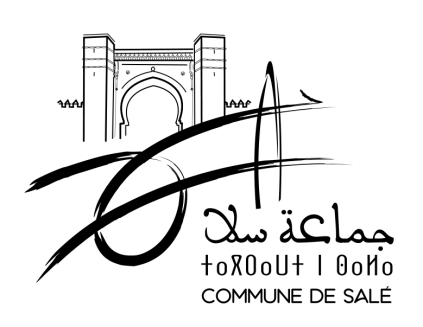 ARRONDISSEMENTN° du LOTNombre de stationsEstimations de l’administration en dirhams pour une annéeEstimation de l’administration en dirhams pour trois ans1Lamrissa140600.000.001.800.000.002Tabriquet225450.000.001.350.000.003Bettana317250.000.00750.000.004Hsain411150.000.00450.000.005Laayayda50450.000.00150.000.00Total5 lots97 stations1.500.000.004.500.000.00